（ふりがな）　　　　　　　　　　　　　　　　　　　　　　　　　　　　（〒　　　　―　　　　　　）お名前　　　　　　　　　　　　　　　　　　　　住所　　　　　　　　　　　　　　　　　　　　　　　（通名　　　　　　　　　　　　　　　　　）生年月日（明・大・昭・平・令）　　　年　　　月　　　日　電話番号　　　　　（　　　　　）　　　　　　　　　　　　　　　　　　　　　　　　　　　　　　　　　　　　携帯番号　　　　　（　　　　　　）　　　　　来院の目的をお聞かせください。□他の先生や施設からの紹介。　□紹介状あり（施設名　　　　　　　　　　　　　　　）　□手術目的　　□紹介状なし□健診や人間ドッグから受診を勧められた。　□眼底検査　　□緑内障疑い　　□視神経乳頭陥凹　　□その他（　　　　　　　　　　　　　　　　　　　）□学校で視力不良を指摘された。□眼鏡作成希望　　□コンタクトレンズ作成希望　　　　　　　　　　　　　　　　□その他　　　　　　　　　　　　　　　　　　　　　　　　　　　　　　⇒（両目・右目・左目）のどこが？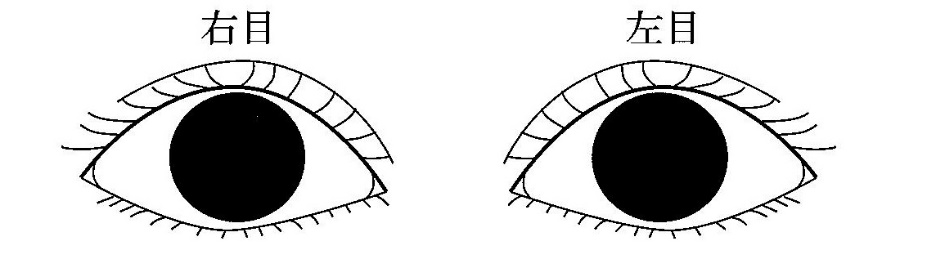 　⇒どうしましたか？　　□見にくい　　□かすむ　　□物が二重に見える　　□目が痛い　　□メヤニが出る　　□目がかゆい　　□その他　⇒原因に心当たりは？（ない・ぶつけた・当たった・何かが入った・その他　　　　　　　　　　　　　　　　）　⇒ご家族で同じ症状の方はいますか？（いる・いない）□他の眼科は受診しましたか？（受診しない・受診した）□今までに目の病気やケガをしたり、手術やレーザーを受けたりしたことはありますか？（ない・ある　　　　　　　　　　　　　　　　　　　　　）□お体に病気はありますか？　（ない・糖尿病・高血圧・その他　　　　　　　　　　　　　　　　　　　　　　　　　　　　）□薬のアレルギーはありますか？（ない・ある→薬剤名　　　　　　　　　　　　　）太枠線内は記入しないでください。糖尿病　　　　　　　　　　　　　　　　　　　　　　　　　　　高血圧BS（　　　　　）　／　　　HbA1c（　　　　　）　／　　　　Bp　　　／　　　　mmHg内服　　有　　無                                            内服　　有　　無インスリン　有　　無　　発症時期　　　　　　　　　　　　　　発症時期　　　　　　　　　　　　　　　　　　　　　　　病院　　　　　　　　　　　Dr　　　　　　　　病院　　　　　　　　　　　　Dr　　　　　　　　糖尿病手帳　　有　無　　　　　　　　　　　　　　　　　　　　　　　　　　　　　　※薬手帳持参　　有　　無